Муниципальное бюджетное учреждение дополнительного образования           города Новосибирска «Детский морской центр «Флагман»      «Родители  как участники  образовательного  и воспитательного процесса»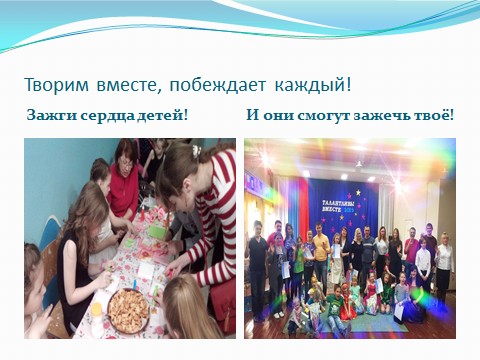                                 г. Новосибирск, 2022 г.«Родители  как участники  образовательного  и воспитательного процесса»«Воспитывает всё: люди, вещи, явления, но прежде всего и больше всего – люди. Из них на первом месте – родители и педагоги»                                                                                                              А.С.МакаренкоЦель фестиваля: поддержка и развитие традиций семейного творчества, укрепление семейно-родственных связей поколений на основе общности интересов и увлечений.Задачи фестиваля:• выявление и поддержка талантливых семей;• создание условий для творческой самореализации детей и их родителей (законных представителей);• сплочение семьи, посредством коллективного семейного творчества;• сохранение и развитие преемственности семейно-творческих отношений;• повышение роли семейного творчества в эстетическом и нравственном воспитании подрастающего поколения;Участники фестиваля:В фестивале принимают участие семьи обучающихся объединений  и педагоги центра. 
               Сценарный ход фестиваля семейного творчества                               «Семья-источник вдохновения»Фильм на экране про семью.Педагог: Добрый вечер, дорогие родители, педагоги  и любимые дети-жемчужинки нашего объединения! Сегодня в этот вечер мы проводим фестиваль семейного творчества  «Мы-вместе».   Для каждого человека на планете нет ничего важнее мира, уюта, взаимопонимания в семье. Только взаимная любовь делает человека по-настоящему счастливым.Не домыслом послужит убеждение,А истиной известной и простой!Моя семья - источник вдохновения,Где есть любовь и радость, и покой.Где греют сердце милые улыбкиИ звонкий смех в беседах за столом,Где позабудут прошлые ошибкиИ с тихой грустью вспомнят о былом.Семья, по сути, - мир, моё пространство,В  котором есть души земной полёт,Моя вселенная и всё моё богатство,Где своё счастье каждый обретёт!Появляется ангел-мама!Ведущий 1: Семья - это самое дорогое, что есть у человека - его опора, его радость, его тыл. Каждому из нас дорог свой дом. «Мой дом - моя крепость» - говорили англичане и запирали дверь. А мы предлагаем открыть ворота, распахнуть окна, впустить в наши дома побольше тепла и света.Ведущий 1. Мы надеемся, что огонь объединит всех нас - детей, родителей - согреет наши сердца.И пусть частицу этого огня возьмёт каждый с собой, чтобы не забывать свой родной очаг, своих корней. Мы приглашаем зажечь свечи, как символ тепла и уюта наших домов.«Свечи зажжем, сегодня друга ждём к себе»Ведущий 2: В каждой семье бывают грустные минуты и радостные. И их так хочется с кем-то разделить! Вот тут-то без родни не обойдешься. Любая семья - роднёй сильна.Ведущий 1: Ох, и много родни, всех и не упомнишь! Как их там - шурин, свояк. Кто ещё? Помогите-ка, дорогие гости, вспомнить.Ведущий 2: Семья - это сила земли российской, ее гордость и слава, и не секрет, что чем больше семья, тем сильнее наш край.Ведущий 1: Императрица Александра Федоровна Романова через 5 лет после свадьбы, когда она уже имела троих детей, записала в дневнике - «Первый урок, который нужно выучить и исполнять, - это терпение».Ведущий 2: Действительно, родительское понимание, материнская любовь и терпение помогают матерям воспитать в детях важные, нравственные ценности, трудолюбие, доброжелательность и скромность.Ведущий 2: Дорогие родители, я думаю, что когда вы растили своих детей, они радовали вас детскими песнями, а когда- то так же и вы радовали этими песнями своих родителей.Ведущий 2:  Ведущий 1: Вот и подходит к концу наш сегодняшний семейный вечер отдыха. И хотелось бы завершить наш праздник небольшой постановкой   истории вечной  любви  Петра и Феврония. "Повесть о Петре и Февронии Муромских" была любимым чтением русских людей от царей до простолюдинов.Жил-был молодой князь Петр. И поразила его некая тяжёлая болезнь, от которой всё его тело покрылось язвами. Никакие лекари и снадобья не могли ему помочь. До князя дошёл слух о том, что некая премудрая дева Феврония, дочь простого бортника из села Ласково, славится искусством лечить травами. Князя привезли к дивной лекарке, и она согласилась его исцелить, поставив необычное условие: «Если будет мне супругом, да будет вылечен». Пётр согласился взять Февронию в жены после того, как она его вылечит.
Будучи исцелён, он не пожелал выполнить свое обещание. Как взять в жёны простую крестьянку? Вместо этого он послал Февронии богатые дары, но она не приняла их. 
Нарушивший своё слово князь Пётр снова заболел, и Феврония снова согласилась его исцелить с тем же условием: взять её в жёны. На сей раз, выздоровивший Пётр повёл Февронию под венец, несмотря на сословное различие. 
Муромская знать не пожелала принимать Февронию в качестве княгини и чинила благоверным супругам разные козни. Петра поставили перед выбором: либо он разводится с простолюдинкой Февронией и берёт себе другую, родовитую жену, либо ему придется отказаться от власти и покинуть Муром. Пётр выбрал верность супруге и отправляется вместе с любимой в изгнание. 
Но лишения благоверных не продлились долго: Петра снова позвали княжить, чтобы прекратить наступившую в Муроме смуту. 
Когда Петр почувствовал, что умирает, он отправил гонца в соседний монастырь к жене. В это время Феврония золотым шитьем вышивала покрывало. Она сделала последний стежок, воткнула иголку в шитьё, обмотав её золотой нитью, и умерла. Это случилось 8 июля 1228 года.Звучит «Гимн семье»Ведущий 2: Желаем, чтобы в жизни вашей долгойВас окружали дети, как цветы.Семья пусть будет пристанью надежной,Счастливой, светлой, полной доброты!ВМЕСТЕ: До новых встреч! А теперь мы приглашаем продлить наше общение за чашечкой чая, ближе познакомиться друг с другом, посмотреть выставку прикладного творчества детей и родителей!